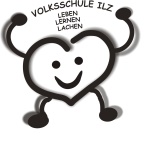 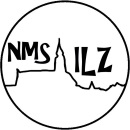 NachmittagsbetreuungLiebe Eltern! 							Die Volksschule und die Neue Mittelschule  bieten mit Unterstützung der Marktgemeinde  Ilz eine professionelle Nachmittagsbetreuung (NBT) für alle Schülerinnen und Schüler an. 	Die NBT findet an Schultagen von  11:30 Uhr bis 18:00  Uhr statt. In dieser Zeit wird den Kindern die Möglichkeit geboten, unter pädagogischer Aufsicht Hausaufgaben zu erledigen und für anstehende Prüfungen zu lernen. Weiters steht den SchülerInnen der gesamte Schulkomplex mit Spiel- und Sportmöglichkeiten für eine aktive Freizeitgestaltung zur Verfügung.Kurzer Tagesüberblick: Nach Unterrichtsende werden die Kinder von 2 Betreuerinnen übernommen. Um 13 Uhr 30 gibt es ein gemeinsames Mittagessen. Anschließend folgt eine Erholungs- und/oder  Spielphase. Zwischen 14:45 Uhr und 15:35 Uhr gibt es eine intensive Lern- und Arbeitsphase.In dieser Zeit steht zusätzlich ein Pädagoge/eine Pädagogin aus der Volksschule bzw. der Neuen Mittelschule zur Verfügung und hilft beim Lösen von Aufgaben und beim Lernen. Die NBT ist keine Nachhilfe! Je nach Alter wird auch ein gewisses Maß an Selbstverantwortung beim Lernen erwartet. Anschließend wird gemeinsam die Freizeit gestaltet. Die Anmeldung für die Nachmittagsbetreuung ist halbjährlich verbindlich.Abwesenheiten (z. B. bei Erkrankung) bitte umgehend den Betreuerinnen melden.Kosten für Essen und Getränke:  3,70 € pro MahlzeitSie haben noch Fragen?  Marktgemeinde Ilz		03385-377			Volksschule Ilz	    	03385-366 oder VS-Betreuerin (0660 8031076)Neue Mittelschule Ilz  	03385-288 oder NMS-Betreuerin (0664-1706602)Für die Marktgemeinde Ilz:   Bürgermeister Rupert Fleischhacker 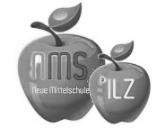 Anzahl der Betreuungstage:Kosten pro Monat (ohne Essen) 5 Tage pro Woche 95 Euro 4 Tage pro Woche 85 Euro 3 Tage pro Woche 75 Euro 2 Tage pro Woche 60 Euro 1 Tag pro Woche 30 Euro tageweise Betreuung 10 Euro/Tag 